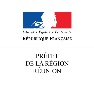 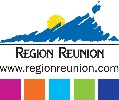 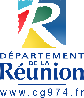 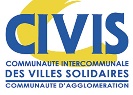 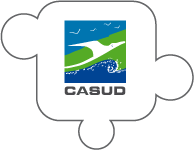 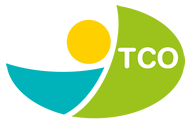 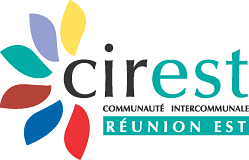 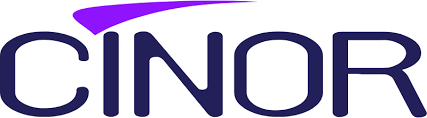 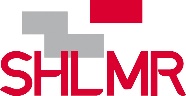 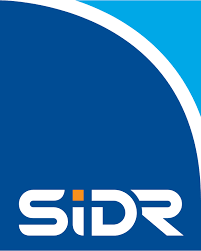 Atelier et Chantier d’Insertion Dossier unique d’instruction de demande de conventionnement et de subventionCe dossier unique d’instruction commun s’adresse à tout organisme porteur d’un projet d’atelier et chantier d’insertion pour effectuer la demande subvention de fonctionnement. Préciser les montants des subventions sollicitées et s’il s’agit d’un renouvellement :L’instruction de ce dossier commun reste indépendante et relève de la compétence de chaque financeur.Tout dossier incomplet ne sera pas instruit.Ce dossier est à retourner par voie postale dument signé et par courriel à chaque financeur concerné par une demande.Un dossier doit être adressé par ACICoordonnées des partenaires financeurs :DIECCTE de La RéunionAdresse : 112, rue de la République – 97400 Saint-DenisRéférent ACI : Éric FAURE		Tél. : 0262  94 08 40	e-mail :  eric.faure@dieccte.gouv.fr Région RéunionAdresse : 5, avenue René Cassin – 97490 Sainte-ClotildeRéférent ACI : Joëlle ROUSSEL		Tél. : 0262 81 80 35	e-mail : joelle.roussel@cr-reunion.fr Département de La RéunionAdresse : 2 Rue de la Source, 97488 Saint-DenisRéférent ACI : Thierry LAW YIN		Tél. : 0262 90 30 30	e-mail : thierry.law-ying@cg974.fr CASUDAdresse : 379, rue Hubert Delisle, BP 437, 97430 Le TamponRéférent ACI : Joël XAVIER		Tél. : 0262 57 97 77	e-mail : jxavier@casud.re CINORAdresse : 3 Rue de la Solidarité, 97490 Sainte-Clotilde Référent ACI : Dominique PICARDO	Tél. : 0262 92 49 00	e-mail : dominique.picardo@cinor.org CIRESTAdresse : 28, rue des tamarins, Pôle Bois, BP 124, 97470 Saint-BenoitRéférent ACI : Lionel ARAYE		Tél. : 0262 30 87 87	e-mail : l.araye@cirest.fr CIVISAdresse : 29, route de l'Entre-Deux, BP370, Pierrefonds, 97410 Saint-Pierre Référent ACI : Béatrice MARIAMA	Tél. : 0262 49 96 00	e-mail : beatrice.mariama@civis.re TCOAdresse : 1 Rue Eliard Laude, 97420 Le PortRéférent ACI : Caroline MARTY		Tél. : 0262 32 12 12	e-mail : Caroline.Marty@tco.re SHLMRAdresse : 31, rue Léon Dierx, BP 20 700, 97474 Saint-Denis CedexRéférent ACI :	Mélanie CAMAU	Tél. : 0262 40 10 10	e-mail : melanie_camau@shlmr.fr SIDRAdresse : 12 Rue Félix Guyon, 97400 Saint-Denis Référent ACI : Jean-Luc ALBA		Tél. :  0262 52 15 21	e-mail : jean_luc_alba@sidr.fr SommaireI.	Présentation de la structure porteuse du projet	4Informations générales	4Territoire d’intervention	4Ressources humaines	4Expérience dans le domaine de l’insertion professionnelle	5Indicateurs financiers de la structure	5Réseaux de l’IAE	5II.	Présentation du projet d’ACI	6Informations générales	6Secteur d’activités de l’ACI	6Activités de l’ACI	6Partenariats liés à l’ACI	7Objectifs de développement durable de l’ACI	7Budget Total prévisionnel de l’ACI	8Recettes commerciales prévisionnelles de l’ACI	8III.	Les bénéficiaires de l’ACI	9Profils des salariés en insertion	9Modalités de recrutement des salariés en insertion	9Objectifs de sortie	10Charges de personnel prévisionnelles liées aux CDDI	10IV.	La Formation	11Evaluation - diagnostic	11Intitulé et type de formation	11Coût Prévisionnel de l’évaluation et de la formation	12V.	L’accompagnement Socioprofessionnel	13Objectifs de l’action d’accompagnement pendant le parcours et à sa sortie	13Méthodes de l’accompagnement socioprofessionnel	13Modalités et coût de l’accompagnement socioprofessionnel	14Aide à l’accompagnement	14VI.	L’encadrement technique	15Formations et compétences	15Méthodes de l’encadrement technique	15Modalités et coût de l’encadrement technique	15VII.	Les moyens humains dédiés à l’ACI	16Salariés permanents	16Effectifs bénévoles	16Effectifs mis à disposition gracieusement	16Taux d’encadrement	17Rémunération de la masse salariale des permanents dédiés à l’ACI	17VIII.	Les moyens matériels dédiés à l’ACI	18Fournitures	18Investissements	18Contributions volontaires	18IX.	Les services dédiés à l’ACI	19Achats	19Locations	19Assurances	19Services extérieurs	19Autres services extérieurs	19Contributions volontaires	20X.	Les frais de portage de l’ACI	20XI.	Le budget prévisionnel de l’ACI	21XII.	L’attestation sur l’honneur	24XIII.	L’engagements de l’opérateur d’ACI	25XIV.	Résumé du dossier	26XV.	Annexe 1 : Pièces à joindre à votre dossier	27Listes des pièces à fournir dans tous les cas	27Listes des pièces à fournir le cas échéant	28XVI.	Annexe 2 : Lexique des acronymes	29Présentation de la structure porteuse du projetInformations généralesRaison sociale (Nom de la structure) : Cliquez ou appuyez ici pour entrer du texte.Numéro de SIRET : 000 000 000 00000Statut juridique : Adresse 1 : Adresse 2 : Code postal :      	Ville : Téléphone  Fixe : 0262         	Téléphone portable : 069          E-mail : @Représentant(e) légal(e) :Responsable opérationnel : Territoire d’interventionRessources humainesEffectifs en personnel de la structure à la date de la demande :Structuration de la gestion RHDisposez-vous d’un : Service ou d’un salarié responsable des ressources humaines  Expert-comptable Commissaire aux comptesPréciser votre expérience dans le domaine des ressources humaines :Décrivez les formations suivies par les salariés permanents lors du dernier exercice :Préciser votre centre de médecine du travail : Expérience dans le domaine de l’insertion professionnelleNombre d’Ateliers chantier d’insertion déjà portés dans les trois dernières années : Aucun [1 ; 5[ Plus de 5Préciser votre expérience dans le domaine de l’insertion professionnelle :Indicateurs financiers de la structureLes montants indiqués doivent correspondre à l’intégralité des activités de la structure. Réseaux de l’IAELes SIAE peuvent choisir d'adhérer à des réseaux qui les représentent auprès des pouvoirs publics et leur fournissent des outils favorisant leur professionnalisation, leur développement et leur interconnaissance.Préciser, le cas échéant si votre structure est adhérente aux réseaux suivants :Présentation du projet d’ACIInformations généralesNom du projet d’ACI :   Localisation de l’ACI : Secteur d’activités de l’ACIActivités de l’ACIOpportunité du projet (valeur ajoutée pour le territoire, préciser en quoi l’ACI développe des activités d’utilité sociale qui répondent à des besoins collectifs non satisfaits sur le territoire) :Objectifs généraux :Présenter les activités de l’ACI et préciser pour chacune les objectifs opérationnels. Le planning prévisionnel des activités devra être fourni en annexe :Partenariats liés à l’ACIPréciser les liens et partenariats pour la réalisation de l’ACI, en n’en précisant la nature et le degré de formalisation :Objectifs de développement durable de l’ACI Lutte contre la pauvreté				 Lutte contre la faim Accès à la santé					 Accès à une éducation de qualité Egalité des sexes					 Accès à l’eau salubre et à l’assainissement Recours aux énergies renouvelables			 Accès à des emplois décents Innovation et infrastructures			 Réduction des inégalités Villes et communautés durables			 Consommation responsable Lutte contre le changement climatique		 Justice et paix		 Protection de la faune et de la flore aquatique	 Partenariat pour les objectifs mondiaux Protection de la faune et de la flore terrestresBudget Total prévisionnel de l’ACIPréciser le montant total prévisionnel de l’ACI hors contribution volontaire :Le budget prévisionnel équilibré doit obligatoirement être détaillé dans l’annexe 1 du présent dossier conformément aux indications suivantes en fonction de la durée de l’ACI :Recettes commerciales prévisionnelles de l’ACIRappel : Afin d’éviter tout effet de concurrence déloyale avec les entreprises, la part des recettes de commercialisation ne peut excéder 30% des charges de l’ACI. Cette part est appréciée individuellement, pour chaque ACI. Exceptionnellement, ce taux peut être élevé, dans la limite de 50%, après avis du CDIAE.Préciser chaque vente prévisionnelle de produits finis, prestations de services ou marchandises directement liés à la production de l’ACI :Les bénéficiaires de l’ACIProfils des salariés en insertionPréciser, éventuellement, le statut des publics en insertion que vous envisagez d’accueillir dans le cadre de l’ACI : Allocataires des minimas sociaux Bénéficiaires du RSA DELD Jeunes sans qualification (18 - 26 ans), DE séniors (plus de 55 ans) Travailleurs handicapés Sortants de prison  Résidents en QPV Bénéficiaire PLIE Autres : Remarques éventuelles sur le profil des bénéficiaires :Modalités de recrutement des salariés en insertionL’offre d’emploi a-t-elle été déposée auprès des prescripteurs :   Oui		 NonPréciser les modalités de repérage des candidats et de recrutement des bénéficiaires :Une convention de coopération est-elle signée avec les prescripteurs ? :Objectifs de sortieRappel : L’objectif minimal de sortie dynamique des ACI est de 30%.Préciser les objectifs prévisionnels de sorties pour les bénéficiaires de l’ACI :Charges de personnel prévisionnelles liées aux CDDILe salarié en insertion perçoit une rémunération au moins égale au SMIC (Salaire Minimum Interprofessionnel de Croissance).Préciser les charges de personnel prévisionnelles liées aux CDDI :Les recrutements réalisés dans le cadre d’un CDDI et ouvrant droit au versement de l’aide de l’Etat donnent lieu, sur la part de rémunération inférieure ou égale au SMIC, pendant la durée d’attribution de l’aide, à l’exonération : Des cotisations à la charge de l’employeur au titre des assurances sociales et des allocations familiales,De la taxe sur les salaires,De la taxe d’apprentissage,Des participations dues par les employeurs au titre de l’effort de constructionDepuis le 1er janvier 2019, à l’exception de celle bénéficiant aux employeurs publics, l’exonération de cotisations applicable aux ateliers et chantiers d’insertion est supprimée au profit de la réduction générale des cotisations patronales.La FormationRappel : La formation des bénéficiaires est obligatoire pour obtenir le conventionnement de l’ACI.La formation délivrée pendant la durée de l’ACI devra contribuer à faciliter l’insertion sociale et professionnelle durable des salariés en insertion. Elle devra également être adaptée :Aux besoins liés à l’exercice des activités de l’ACI ;Aux besoins du projet professionnel de chaque bénéficiaire. Préciser le nom de votre OPCO : Evaluation - diagnosticLe socle de connaissances et de compétences mentionné aux articles L. 6121-2, L. 6324-1 et L. 6323-6 peut favoriser l’accès à la formation professionnelle et l’insertion professionnelle des salariés en insertion. Afin de dimensionner au mieux la formation des salariés en insertion, il peut être utile, au préalable, d’évaluer les salariés en insertion.Préciser, les diagnostics ou évaluations éventuels qui seront proposés aux salariés en insertion :Préciser, si nécessaire, les objectifs ou les modalités de ces actions d’évaluation ou de diagnostic :Intitulé et type de formation Rappel : La remise, à minima, en fin d’ACI, d’une attestation d’expérience professionnelle à chaque bénéficiaire de l’ACI est obligatoire.Joindre en annexe un projet pédagogique détaillant les objectifs et le contenu de la formation ainsi que les modalités d’évaluation des acquis.Préciser, la ou les formations qui seront proposés aux salariés en insertion :Préciser, si nécessaires les objectifs et les modalités de ces formations :Préciser si les actions de formation sont externalisées et/ou réalisées en interne et dans tous les cas annexer le ou les CV des formateurs dédies dans le cadre de cet ACI :  Externalisé, préciser le ou les organismes de formation : InternaliséCoût Prévisionnel de l’évaluation et de la formationPréciser le coût prévisionnel des actions d’évaluation et de formation pour l’ensemble des CDDI et le pourcentage de ce coût pris en charge par l’OPCO :L’accompagnement SocioprofessionnelRappel : L’accompagnement socioprofessionnel des bénéficiaires est obligatoire pour obtenir le conventionnement ACI.Objectifs de l’action d’accompagnement pendant le parcours et à sa sortieIndiquer quels sont vos objectifs relatifs à l’accompagnement socioprofessionnel des bénéficiaires de l’ACI (Orientation, consolidation, renforcement des actions d’accompagnement existantes, création de nouveaux outils, démarche qualité, …) :Présenter votre objectif en matière de développement du partenariat pour la mise en œuvre de ce projet d’accompagnement (type de partenaire, nature de la coopération, …) :Présenter votre stratégie globale en terme d’actions sociales ainsi que d’accès et retour à l’emploi :Méthodes de l’accompagnement socioprofessionnel Pour chaque thématique ci-dessous préciser l’accompagnement envisagée :Développer pour chaque phase du parcours du salarié dans l’ACI, les outils et les modalités de l’accompagnement et les différentes actions proposées aux salariés en insertion :Modalités et coût de l’accompagnement socioprofessionnelPréciser si l’accompagnement est externalisé et/ou réalisé en interne et dans tous les cas annexer le ou les CV des accompagnateurs socioprofessionnels dédies à l’accompagnement des CDDI dans le cadre de cet ACI :  Externalisé, préciser le ou les organismes, le montant total de la ou les prestations et le nombre d’ETP correspondant à la prestation : InternaliséAide à l’accompagnementExpliquer quelle sera la plus-value apportée par l’aide à l’accompagnement :L’encadrement technique Rappel : L’encadrement technique des bénéficiaires est obligatoire pour obtenir le conventionnement ACI.L’encadrant technique d’insertion est un chef d’équipe qui encadre les salariés en insertion en travaillant à leurs côtés, intervenant directement sur des chantiers ou en ateliers. Il assure la gestion technique de l’ACI et assure l’accompagnement pédagogique des salariés en insertion. Il participe également aux réunions de synthèse, actualise le projet individuel de chaque salarié et contribue à une réflexion plus large sur la prise en charge des personnes. Formations et compétencesPréciser la formation du ou des encadrants techniques d’insertion : Titre professionnel ETAIE  Titre professionnel Encadrant technique d’insertion délivré par le Ministère chargé de l’Emploi Autres : Préciser l’expérience et les compétences dans l’accompagnement social de l’encadrant technique d’insertion :Préciser l’expérience et les compétences professionnelles de l’encadrant technique d’insertion :Méthodes de l’encadrement techniqueDétaillez l’encadrement technique programmé dans le cadre de l’ACI :Développez l’encadrement pédagogique programmé dans le cadre de l’ACI :Modalités et coût de l’encadrement techniquePréciser si l’encadrement technique est externalisé et/ou réalisé en interne et dans tous les cas annexer le ou les CV des encadrants techniques d’insertion dédiés à l’encadrement technique des CDDI : Externalisé, préciser le ou les organismes, le montant total de la ou les prestations et le nombre d’ETP correspondant à la prestation : InternaliséLes moyens humains dédiés à l’ACIDétaillez tous les moyens humains qui participeront à la mise en œuvre de l’Atelier Chantier d’Insertion. Noms et prénoms du référent du projet d’ACI :  Fonction : Téléphone  Fixe : 0262         	Téléphone portable : 069          E-mail : @Salariés permanentsPréciser les salariés permanents qui participeront à la mise en œuvre de L’ACI : Effectifs bénévolesPréciser les effectifs bénévoles qui participeront à la mise en œuvre de L’ACI :Effectifs mis à disposition gracieusementPréciser les effectifs mis à disposition qui participeront à la mise en œuvre de l’ACI :Taux d’encadrementRémunération de la masse salariale des permanents dédiés à l’ACIPréciser les charges de personnel prévisionnelles liées à l’ACI hors CDDI :Les moyens matériels dédiés à l’ACIPréciser uniquement les charges prévisionnelles des moyens matériels directement liés à l’ACI  FournituresPréciser la nature et le montant des achats de matières premières ou fournitures directement liées à l’ACI :InvestissementsSeul l’amortissement de l’investissement réalisé sur fond propre est pris en charge dans le budget. Préciser la nature et le montant des dotations aux amortissements, provisions et engagements directement liées aux investissements en matériels réalisés dans le cadre de l’ACI :Contributions volontairesPréciser l’emploi des mises à disposition gratuites de biens directement liées à l’ACI :Les services dédiés à l’ACIPréciser uniquement les charges prévisionnelles des services directement liés à l’ACIAchatsPréciser la nature et le montant des achats d’études ou des prestations de service directement liées à l’ACI :LocationsPréciser la nature et le montant des locations immobilières (bureaux, salle de formation, atelier de production, espace de vente, salle de réunion, terrain de production, …) et mobilières (véhicule, …) directement liées à l’ACI :AssurancesPréciser la nature et le montant des assurances :Services extérieursPréciser la nature et le montant des services extérieurs supplémentaires (sous-traitance générale, entretien et réparation, études et recherches, divers, …) directement liés à l’ACI :Autres services extérieursPréciser la nature et le montant des autres services extérieurs directement liés à l’ACI :Contributions volontairesPréciser l’emploi des mises à disposition gratuites de locaux ou de prestations directement liées à l’ACI :Les frais de portage de l’ACI Préciser le montant total des charges, hors ressources humaines salariées de la structure, indirectement lié à l’ACI (frais de portage de l’ACI) :Le budget prévisionnel de l’ACIL’attestation sur l’honneurRappel : Toute fausse déclaration est passible de peines d’emprisonnement et d’amendes prévues par les articles 441-6 et 441-7 du Code Pénal.Cette fiche doit obligatoirement être remplie pour toutes les demandes et quel que soit le montant de la subvention sollicitée. Si le signataire n’est pas le représentant légal, le pouvoir permettant au signataire d’engager la structure doit obligatoirement être fourni (cf. pièces à joindre au dossier).Je soussigné(e),   , représentant(e) légal(e) de    certifie que :Notre structure est régulièrement déclarée,Notre structure est en règle au regard de l’ensemble des déclarations sociales et fiscales, ainsi que des cotisations et paiements correspondants,Les informations du présent dossier, notamment la mention de l’ensemble des demandes de subventions sollicitées auprès d’autres financeurs publics et l’approbation du budget par les instances statutaires, sont exactes et sincères. Je précise que cette/ces subvention(s), si elle(s) sont accordée(s), devra/devront être versée(s) au compte bancaire ou postal présenté en pièce jointe à ce dossier.Fait le  , à  ,	Cachet de la structure et signature :L’engagements de l’opérateur d’ACICette fiche doit obligatoirement être remplie. Si le signataire n’est pas le représentant légal, le pouvoir permettant au signataire d’engager la structure doit obligatoirement être.Le porteur dénommé    s’engage à :Apposer un panneau de chantier ou d’atelier précisant la participation des financeurs Garantir des conditions de travail optimales aux salariés en insertion en s’assurant du respect des conditions de sécurité exigées par le code du travail.Mettre à disposition des salariés en insertion le matériel de sécurité nécessaire.Garantir le bon fonctionnement du matériel utilisé sur le chantier Tenir à disposition des salariés de l’eau et des toilettes.Adopter un comportement citoyen et écologiquement responsable lors de l’ACI.Fournir un bilan annuel qui portera sur les personnes accueillies, accompagnées et salariées au cours de l’année (profil des bénéficiaires), sur la coopération territoriale développée (avec les institutionnels, les acteurs économiques, les SIAE, …), sur l’impact de l’accompagnement de l’ACI (résultats au regard des objectifs initiaux, difficultés identifiées, …), sur les motifs de sorties en fin d’ACI (sorties dynamiques et sorties négatives) conformément à l’article R.5132 – 29 du code du travail. Fournir un bilan financier de l’ACI sur la base du budget prévisionnel avec un justificatif des écarts significatif à l’échelle du montant total de l’ACI.   Organiser trois réunions du Comité de Pilotage au cours de l’ACI. Renseigner selon les modèles fournis par l’Etat et l’Agence de Services et de Paiement, le système de gestion de l’ASP et transmettre par courriel ou par voie postale :La fiche « salarié » pour chaque salarié agréé lors de son embauche temporaire ou de sa première mise à disposition ;Un état mensuel, à la fin de chaque mois, de la présence des salariés ayant effectivement travaillé au cours du mois ; Un récapitulatif des états mensuels de présence à la fin du dernier mois de la période couverte par l’annexe financière annuelle ;Destiner le traitement des informations nominatives nécessaires au renseignement de l’extranet de l’ASP, aux seules finalités de paiement des aides au postesMettre en œuvre des mesures de sécurité suffisantes pour assurer la confidentialité et la protection des données personnelles des salariés en insertion, conformément au Règlement Général sur la Protection des Données.Garantir aux intéressés l’exercice de leurs droits d’accès et de rectification à leur données, prévus à l’article 34 de la loi n°2018-493 du20 juin 2018Ne pas recruter avant la validation de mon projet par le prescripteur du contrat, conformément au disposition légales en vigueur étant informé que dans le cas contraire, les coûts des recrutements sur la durée précédant cette validation sont totalement à la charge de la structure porteuse. Fait  le  , à  Cachet de la structure et signature précédé de la mention « lu et approuvé » :Résumé du dossierAnnexe 1 : Pièces à joindre à votre dossier Rappel : Toute fausse déclaration est passible de peines d’emprisonnement et d’amendes prévues par les articles 441-6 et 441-7 du Code Pénal. Les structures déjà conventionnées au titre de l’année précédente, ne devront fournir que les pièces modifiées ou actualisées depuis la dernière transmission.Cette liste n’est pas exhaustive, dans la mesure ou le porteur de projet devra fournir tous autres autorisations ou documents spécifiques et nécessaires à la réalisation de l’ACIAnnexe 2 : Lexique des acronymesACI :		Atelier chantier d’insertionAI : 		Association intermédiaireANC :		Autorité des normes comptablesASP :		Agence de Services et de PaiementCDD : 		Contrat à durée déterminéeCDDI : 		Contrat à durée déterminée d’insertionCDI : 		Contrat à durée indéterminéeCERFA : 		Centre d’enregistrement et de révision des formulaires administratifsCOORACE :	Coordination des associations d'aide aux chômeurs par l'emploiDACOI :		Direction des affaires culturelles de l’Océan IndienDDR : 		Direction départementale des routesDE : 		Demandeur d’emploiDELD : 		Demandeur d’emploi longue duréeDIECCTE : 	Direction des entreprises, de la concurrence, de la consommation, du travail et de l'emploiEI : 		Entreprise d’insertionEITI : 		Entreprise d’insertion par le travail indépendantEPCI : 		Etablissement public de coopération intercommunaleETTI : 		Entreprise de travail temporaire d’insertionETP : 		Equivalent temps pleinFAS : 		Fédération des acteurs de la solidaritéFDI : 		Fond départemental d’insertionIAE : 		Insertion par l’activité économiqueINSEE :		Institut national de la statistique et des études économiquesJO : 		Journal OfficielNTIC :		Nouvelles technologies de l’information et de la communicationOF : 		Organisme de formationOPCO :		Opérateur de compétencesPCG :		Plan Comptable GénéralPEC : 		Parcours emploi compétence PLIE : 		Plan local pour l’insertion et l’emploiQPV :		Quartier prioritaire politique de la villeRGPD :		Règlement Général sur la Protection des Données RH : 		Ressource humaineSEM :		Société d’économie mixteSHLMR :		Société d’Habitations à Loyer Modéré de la Réunion SIDR : 		Société Immobilière du Département de La Réunion SIRENE : 	Système Informatisé du Répertoire National des Entreprises et des ÉtablissementsSIRET : 		Système informatique pour le répertoire des entreprises sur le territoireTTC :		Toutes Taxes ComprisesURSIAE : 	Union régionale des structures d’insertion par l’activité économiqueNom de l’organisme :Nom du projet d’ACI : ReconductionTemporalité : FinanceursMontant Renouvellement DIECCTE (Aide au poste)  0 €Région Réunion0 €Département de La Réunion (au titre du RSA)0 €Cadre réservé à l’administration (ne pas remplir)Cadre réservé à l’administration (ne pas remplir)Date de réception du dossierNuméro de tiersNuméro de dossierService instructeurNom de l’instructeurRégionEffectifsETPPersonnel salariéContrat de travail de droit communCDI00,00Personnel salariéContrat de travail de droit communCDD00,00Personnel salariéContrat de travail de droit communCDDI00,00Personnel salariéContrat en alternanceApprentissage00,00Personnel salariéContrat en alternanceProfessionnalisation00,00Personnel salariéContrat aidéPEC00,00Total personnel salariéTotal personnel salariéTotal personnel salarié0   0,00BénévolesBénévolesBénévoles00,00Volontaires en services civiquesVolontaires en services civiquesVolontaires en services civiques00,00Autres Autres Autres 00,00Total personnel non salariéTotal personnel non salariéTotal personnel non salarié00,00Intitulé de la formationType de formationDurée de la formation (en h)Nombre de bénéficiairesNature des ressources financièresAnnée n-1Année n prévisionnelRésultat d’exploitation0 €0 €Total des produits0 €0 €Compte de résultat0 €0 €Fonds associatifs0 €0 €Chiffres d’affaires0 €0 €Chantier écoleComité national de liaison des Régies de quartier COORACE EMMAUS France Fédération des acteurs de la solidarité Fédération des entreprises d’insertionRéseau CocagneTissons la solidaritéUnion nationale des associations intermédiairesURSIAE  RégionDate prévisionnelle de début d’activité de l’ACI :Durée de l’ACI (en mois) :12Agriculture - EnvironnementAgriculture - Environnement Environnement Aménagement paysager Agriculture Sylviculture Autres préciser :Industrie – Construction - ArtisanatIndustrie – Construction - Artisanat Ecoconstruction Recyclage des déchets Industrie Artisanat BTP   Economie circulaire Autres préciser :ServicesServices Tourisme Culture Sport NTIC Restauration Transport	 Autres préciser :PartenairesPréciser la nature du partenariatDegrés de formalisationLes membres du Service Public de l’EmploiLes membres du Service Public de l’EmploiLes membres du Service Public de l’Emploi DIECCTE Pôle emploi Missions locales PLIE Cap Emploi MDELes Collectivités territorialesLes Collectivités territorialesLes Collectivités territoriales Conseil Régional Conseil départementalLes Structures d’Insertion par l’Activité EconomiqueLes Structures d’Insertion par l’Activité EconomiqueLes Structures d’Insertion par l’Activité EconomiqueLe tissu économiqueLe tissu économiqueLe tissu économiqueMontantMontant total de l’ACI hors contributions volontaire0 €Durée de l’ACITableau 1 annexe 2Tableau 2 annexe 2Tableau 3 annexe 2[4 à 12 mois]Budget de la période]12 à 24 mois]Budget de la 1er annéeBudget de la 2ème année]24 à 36 mois]Budget de la 1er annéeBudget de la 2ème annéeBudget de la 3ème annéePermanentBudget moyen annuelNature des ventesMontantTotal des ventes 0 €Part des recettes commerciales par rapport au total des charges!Division par zéroNombre de CDDI de l’ACI 12Durée hebdomadaire des contrats CDDI (en heure)24,00Nombre d’ETP bénéficiaire ACI  8,23  Durée de l’ACI (en mois)12Durée annuelle des contrats CDDI (en heure)1248Préciser éventuellement l’objectif de parité (en %) :0 % Femmes0 % HommesPrescripteursConvention signéePôle emploiMission localeCap emploiType de sortieMotif de sortieObjectifsObjectifsType de sortieMotif de sortieeffectifsen %Emploi durableCDI00 % Emploi durableCDD ou mission intérim (hors ETTI) > 6 mois00 % Emploi durableContrat d’apprentissage ou de professionnalisation  00 % Emploi durableCréation ou reprise d’entreprise00 % Emploi durableIntégration dans la fonction publique00 % Emploi de transitionCDD ou mission intérim (hors ETTI) < 6 mois00 %Emploi de transitionPEC (hors IAE)00 %Sortie positivePoursuite de parcours IAE00 %Sortie positiveEntrée ou poursuite de formation qualifiante00 %Sortie positivePrise de droit à la retraite00 %Sortie positiveAutre sortie positive (formation non qualifiante, VAE, …)00 %Sortie dynamiqueSortie dynamique00 %Rémunération horaire brute (en €/h)0 €Salaires brutes des CDDI sur la durée de l’ACI0 €Charges patronales des CDDI sur la durée de l’ACI0 €Autres charges sociales et de personnel0 €Intitulé de l’évaluation ou du diagnosticDuréeHors temps de travailNom organisme si prestation externeTotal des heures d’évaluation de l’ACI0Intitulé de la formationType de formationDuréeHors temps de travailTotal des heures d’évaluation et de formation de l’ACITotal des heures d’évaluation et de formation de l’ACI0% d’heures d’évaluation et de formation durant la durée de l’ACI% d’heures d’évaluation et de formation durant la durée de l’ACI0 %Nom de l’OFadressetéléphoneIntitulé de la formationMontant total des prestations d’évaluation et de formation si externalisé0 €% de prise en charge prévisionnelle par l’OPCO0%Accompagnement socialAccompagnement socialDémarche de santéAccès à la mobilitéAccès au logementDémarche administrativeDémarche budgétaires / financièresAccès à un mode de garde d’enfantAccompagnement professionnelAccompagnement professionnelAide à la rédaction de CVPréparation à l’entretien d’embaucheFormation au technique de recherche d’emploiPériode de mise en situation professionnelleAteliers ou prestations des opérateurs emploisCliquez ou appuyez ici pour entrer du texte.Mise en relation avec des employeurs (hors SIAE)Evaluation des compétences professionnellesAccompagnement à la VAEAutres : 1 - Description de la phase d’accueil2 - Description de l’accompagnement socioprofessionnel pendant le parcours d’insertion3 – PMSMP (périodes de mises en situation en milieu professionnel)Nom de la structureadressetéléphoneRéférences, fonctions, qualificationsMontant total de la prestation d’accompagnement socioprofessionnel0 €Total en ETP de l’intervention du ou des organismes0,00 Préciser le montant de l’aide à l’accompagnement : 0 €Nom de la structureadressetéléphoneRéférences, fonctions, qualificationsMontant total de la prestation d’encadrement technique0 €Total en ETP de l’intervention du ou des organismes0,00 NOMS et PrénomsFonctionType de contratETP dédiés à l’ACIDirection – gestion - administrationDirection – gestion - administrationDirection – gestion - administrationDirection – gestion - administrationTotal ETP  « direction – gestion – administration » dédié à l’ACITotal ETP  « direction – gestion – administration » dédié à l’ACITotal ETP  « direction – gestion – administration » dédié à l’ACI0,00Accompagnement socioprofessionnel - FormationAccompagnement socioprofessionnel - FormationAccompagnement socioprofessionnel - FormationAccompagnement socioprofessionnel - FormationTotal ETP « accompagnement socioprofessionnel – formation » dédié à l’ACITotal ETP « accompagnement socioprofessionnel – formation » dédié à l’ACITotal ETP « accompagnement socioprofessionnel – formation » dédié à l’ACI0,00Encadrement techniqueEncadrement techniqueEncadrement techniqueEncadrement techniqueTotal ETP « encadrement technique » dédié à L’ACITotal ETP « encadrement technique » dédié à L’ACITotal ETP « encadrement technique » dédié à L’ACI0,00AutresAutresAutresAutresTotal ETP « autres » dédié à l’ACITotal ETP « autres » dédié à l’ACITotal ETP « autres » dédié à l’ACI0,00Total ETP salariés permanents dédiés à l’ACITotal ETP salariés permanents dédiés à l’ACITotal ETP salariés permanents dédiés à l’ACI0,00Taux d’encadrement salarié des bénéficiaires de l’ACITaux d’encadrement salarié des bénéficiaires de l’ACITaux d’encadrement salarié des bénéficiaires de l’ACI!Division par zéro % de la ressource humaine salariée de la structure mobilisée pour l’ACI% de la ressource humaine salariée de la structure mobilisée pour l’ACI% de la ressource humaine salariée de la structure mobilisée pour l’ACI!Division par zéroNOMS et PrénomsFonctionETPTotal ETP bénévoles dédiés à l’ACITotal ETP bénévoles dédiés à l’ACI0,00% de la ressource humaine bénévole de la structure mobilisée pour l’ACI% de la ressource humaine bénévole de la structure mobilisée pour l’ACI!Division par zéroNOMS et PrénomsFonctionETPTotal ETP MAD dédiés à l’ACITotal ETP MAD dédiés à l’ACI0,00Taux d’encadrement total!Division par zéroChargesMontantsSalaires bruts des salariés permanents dédiés à l’ACI0 €Charges patronales des salaires bruts des salariés permanents dédiés à l’ACI0 €Autres charges sociales et de personnel0 €Charges de personnel hors CDDI par rapport au charges des CDDI!Division par zéro %Nature des achats de matières premières ou fournituresCompte du PCGMontantTotalTotal0,00 €Nature des dotations aux amortissementsCompte du PCGMontantTotalTotal0,00 €Nature des mises à disposition gratuites de biensMontantTotal0,00 €Nature des achats d’études et prestations de serviceMontantTotal0,00 €Nature des LocationsMontantTotal0,00 €Nature des assurancesMontantTotal0,00 €Nature des services extérieurs supplémentairesCompte du PCGMontantTotalTotal0,00 €Nature des autres services extérieursCompte du PCGMontantTotalTotal0,00 €Nature des mises à disposition gratuites de biensMontantTotal0,00 €MontantTotal des charges hors RH salariées, indirectement liées à l’ACI0,00 €% des frais de portage dans le budget total!Division par zéro %Tableau 1 - Préciser la période : Charges prévisionnellesCharges prévisionnellesProduits prévisionnelsProduits prévisionnelsNature des chargesMontantNature des produits Montant60 - Achats0 €70 - Ventes 0 €Prestations de services 0 €Achats matières et fournitures0 €74 - Subventions d’exploitations0 €Autres fournitures0 €61 - Services extérieurs0 €ETAT0 €Locations0 €DIECCTE0 €Entretien et réparation0 €Aide légale au poste d’insertion0 €Assurance0 €dont accompagnement sociopro.0 €Documentation0 €Autres Etat0 €62 - Autres services extérieurs0 €Rémunérations intermédiaires et honoraires0 €Collectivités territoriales0 €Publicité, publication0 €Conseil Régional0 €Déplacements, missions0 €Conseil départemental0 €Services bancaires, autres0 €EPCI 0 €63 - Impôts, taxes et versements assimilés0 €Communes0 €Impôts et taxes sur rémunération0 €Autres impôts et taxes0 €Fonds européens (FSE, FEDER, …)0 €64 - Charges de personnel0 €Rémunérations des personnels0 €Autres 0 €Charges sociales0 €Autres charges de personnels0 €75 - Autres produits de gestion courante0 €65 - Autres charges de gestion courante0 €76 – Produits financiers0 €66 -Charges financières0 €77 - Produits exceptionnels0 €67 - Charges exceptionnelles0 €78 – Reprises sur amortissements0 €68 - Dotations aux amortissements0 €79 – Transfert de charges0 €69 - Impôts sur les bénéfices0 €OPCO0 €Autres transfert de charges0 €Total des charges0 €Total des Produits0 €86 - Emplois des contribution volontaires0 €87 – Contributions volontaires0 €860 – Secours en nature0 €870 - Bénévolat0 €861 – Mise à disposition gratuites de biens  et services0 €870 – Prestation en nature0 €862 - Prestations0 €864 – Personnel bénévole0 €870 – Dons en nature0 €Tableau 2 - Préciser la période : Charges prévisionnellesCharges prévisionnellesProduits prévisionnelsProduits prévisionnelsNature des chargesMontantNature des produits Montant60 - Achats0 €70 - Ventes 0 €Prestations de services 0 €Achats matières et fournitures0 €74 - Subventions d’exploitations0 €Autres fournitures0 €61 - Services extérieurs0 €ETAT0 €Locations0 €DIECCTE0 €Entretien et réparation0 €Aide légale au poste d’insertion0 €Assurance0 €dont accompagnement sociopro.0 €Documentation0 €Autres Etat0 €62 - Autres services extérieurs0 €Rémunérations intermédiaires et honoraires0 €Collectivités territoriales0 €Publicité, publication0 €Conseil Régional0 €Déplacements, missions0 €Conseil départemental0 €Services bancaires, autres0 €EPCI 0 €63 - Impôts, taxes et versements assimilés0 €Communes0 €Impôts et taxes sur rémunération0 €Autres impôts et taxes0 €Fonds européens (FSE, FEDER, …)0 €64 - Charges de personnel0 €Rémunérations des personnels0 €Autres 0 €Charges sociales0 €Autres charges de personnels0 €75 - Autres produits de gestion courante0 €65 - Autres charges de gestion courante0 €76 – Produits financiers0 €66 -Charges financières0 €77 - Produits exceptionnels0 €67 - Charges exceptionnelles0 €78 – Reprises sur amortissements0 €68 - Dotations aux amortissements0 €79 – Transfert de charges0 €69 - Impôts sur les bénéfices0 €OPCO0 €Autres transfert de charges0 €Total des charges0 €Total des Produits0 €86 - Emplois des contribution volontaires0 €87 – Contributions volontaires0 €860 – Secours en nature0 €870 - Bénévolat0 €861 – Mise à disposition gratuites de biens  et services0 €870 – Prestation en nature0 €862 - Prestations0 €864 – Personnel bénévole0 €870 – Dons en nature0 €Tableau 3 - Préciser la période : Charges prévisionnellesCharges prévisionnellesProduits prévisionnelsProduits prévisionnelsNature des chargesMontantNature des produits Montant60 - Achats0 €70 - Ventes 0 €Prestations de services 0 €Achats matières et fournitures0 €74 - Subventions d’exploitations0 €Autres fournitures0 €61 - Services extérieurs0 €ETAT0 €Locations0 €DIECCTE0 €Entretien et réparation0 €Aide légale au poste d’insertion0 €Assurance0 €dont accompagnement sociopro.0 €Documentation0 €Autres Etat0 €62 - Autres services extérieurs0 €Rémunérations intermédiaires et honoraires0 €Collectivités territoriales0 €Publicité, publication0 €Conseil Régional0 €Déplacements, missions0 €Conseil départemental0 €Services bancaires, autres0 €EPCI 0 €63 - Impôts, taxes et versements assimilés0 €Communes0 €Impôts et taxes sur rémunération0 €Autres impôts et taxes0 €Fonds européens (FSE, FEDER, …)0 €64 - Charges de personnel0 €Rémunérations des personnels0 €Autres 0 €Charges sociales0 €Autres charges de personnels0 €75 - Autres produits de gestion courante0 €65 - Autres charges de gestion courante0 €76 – Produits financiers0 €66 -Charges financières0 €77 - Produits exceptionnels0 €67 - Charges exceptionnelles0 €78 – Reprises sur amortissements0 €68 - Dotations aux amortissements0 €79 – Transfert de charges0 €69 - Impôts sur les bénéfices0 €OPCO0 €Autres transfert de charges0 €Total des charges0 €Total des Produits0 €86 - Emplois des contribution volontaires0 €87 – Contributions volontaires0 €860 – Secours en nature0 €870 - Bénévolat0 €861 – Mise à disposition gratuites de biens  et services0 €870 – Prestation en nature0 €862 - Prestations0 €864 – Personnel bénévole0 €870 – Dons en nature0 €Informations généralesInformations généralesInformations généralesInformations généralesNom du porteur de projetNom du projet d’ACIDate de démarrage prévueDurée de l’ACI121212Résumé du projet d’ACIRésumé du projet d’ACIRésumé du projet d’ACIRésumé du projet d’ACICDDICDDICDDICDDINombre de CDDINombre de CDDI12 12 Durée hebdomadaire des CDDIDurée hebdomadaire des CDDI2424Total des ETP des salariés permanents dédiés à l’ACITotal des ETP des salariés permanents dédiés à l’ACI00Taux d’encadrement salarié des CDDI Taux d’encadrement salarié des CDDI 00% de la RH salariée du porteur mobilisé pour l’ACI% de la RH salariée du porteur mobilisé pour l’ACI0 %0 %Résumé de la formation programmée dans le cadre du projet d’ACIRésumé de la formation programmée dans le cadre du projet d’ACIRésumé de la formation programmée dans le cadre du projet d’ACIRésumé de la formation programmée dans le cadre du projet d’ACIBudget prévisionnelBudget prévisionnelBudget prévisionnelBudget prévisionnelBudget total de l’ACI hors contribution volontaireBudget total de l’ACI hors contribution volontaireBudget total de l’ACI hors contribution volontaire0 €% de recettes commerciales% de recettes commerciales% de recettes commerciales0 €% du budget dédié aux moyens matériels% du budget dédié aux moyens matériels% du budget dédié aux moyens matériels!Division par zéro% du budget dédié aux moyens de service% du budget dédié aux moyens de service% du budget dédié aux moyens de service!Division par zéro% du budget dédié aux moyens humain hors CDDI% du budget dédié aux moyens humain hors CDDI% du budget dédié aux moyens humain hors CDDI!Division par zéro% du budget dédié à la masse salariale des CDDI% du budget dédié à la masse salariale des CDDI% du budget dédié à la masse salariale des CDDI!Division par zéro% du budget dédié au frais de portage% du budget dédié au frais de portage% du budget dédié au frais de portage0 %Budget annuel moyen de l’ACI hors contribution volontaireBudget annuel moyen de l’ACI hors contribution volontaireBudget annuel moyen de l’ACI hors contribution volontaire0 €Listes des pièces à fournir dans tous les casPar toutes les structuresLettre de demande de financement signée par le représentant légal du porteurLe Dossier de demande de conventionnement ACI dûment complété, daté, signé avec l’indentification précise du signataire (nom, prénom, fonction)Si le dossier n’est pas signé par le représentant légal de la structure, le pouvoir de ce dernier au signataireRelevé d’identité bancaire ou relevé d’identité postalFiche de poste ou CV des salariés encadrants et de ceux chargés de l’accompagnement socioprofessionnelPlanning d’activité général sur la durée de l’ACIProjet pédagogique détaillant les objectifs et le contenu de la formation ainsi que les modalités d’évaluation des acquis de l’expérienceProjet de contrat d’assurance couvrant la structure porteuse vis-à-vis des utilisateurs et des risques liés à la nature des activités de l’ACIAttestation de fourniture des déclaration sociales et de paiement des cotisations et contributions  à l’URSSAFPar les associationsStatutsCopie de déclaration de création au JO ou récépissé de déclaration de création en préfectureSituation au répertoire SIRENE (INSEE)Cerfa n° 13971 - Déclaration de la liste des personnes chargées de l'administration (ou la liste des personnes du Conseil d’administration)Rapports du CAC du dernier exercice closCerfa n° 12156*05 Bilan d’activités du dernier exercice closListes des pièces à fournir le cas échéant Conventions de partenariat (relatives au projet d’ACI)Convention de mise à disposition de personnel (lié au projet d’ACI)Contrat de bail (lié au projet d’ACI)Convention de mise à disposition de locaux (liés au projet d’ACI)Autorisation DDR (si intervention sur route départementale dans le cadre de l’ACI)Bilan d’activité et de formation des salariés en insertion de l’ACI (si renouvellement)Bilan d’insertion des salariés en insertion de l’ACI (si renouvellement)